GULBENES NOVADA DOMES LĒMUMSGulbenē2023.gada 31.augustā						Nr. GND/2023/								(protokols Nr.; .p) Par dzīvokļa “Vietaskrasts”-3, Galgauska, Galgauskas pagasts, Gulbenes novads, īres līguma termiņa pagarināšanuGulbenes novada pašvaldības dokumentu vadības sistēmā 2023.gada 25.jūlijā ar reģistrācijas numuru GND/5.5/23/1502-A reģistrēts …. (turpmāk – iesniedzējs), deklarētā dzīvesvieta: …. 2023.gada 24.jūlija iesniegums, kurā izteikts lūgums pagarināt dzīvojamās telpas Nr.3, kas atrodas “Vietaskrasts”, Galgauska, Galgauskas pagasts,  Gulbenes novadā, īres līguma darbības termiņu. Dzīvojamo telpu īres likuma 7.pants nosaka, ka dzīvojamās telpas īres līgumu rakstveidā slēdz izīrētājs un īrnieks, savukārt 9.pants nosaka, ka dzīvojamās telpas īres līgumu slēdz uz noteiktu termiņu.Dzīvojamās telpas īres līgums ar iesniedzēju noslēgts uz noteiktu laiku, tas ir, līdz 2023.gada 31.augustam.Atbilstoši Gulbenes novada pašvaldības grāmatvedības uzskaites datiem uz iesnieguma izskatīšanas dienu iesniedzējam nav parādu par dzīvojamās telpas īri un apsaimniekošanu. Pašvaldību likuma 4.panta pirmās daļas 10.punkts nosaka, ka viena no pašvaldības autonomajām funkcijām ir sniegt iedzīvotājiem palīdzību mājokļa jautājumu risināšanā, kā arī veicināt dzīvojamā fonda veidošanu, uzturēšanu un modernizēšanu.Ņemot vērā minēto, pamatojoties uz Dzīvojamo telpu īres likuma 7. pantu un 9. pantu, Pašvaldību likuma 4.panta pirmās daļas 10.punktu un Sociālo un veselības jautājumu komitejas ieteikumu, atklāti balsojot: PAR-____ ; PRET – _____; ATTURAS – ___, Gulbenes novada dome NOLEMJ:1. PAGARINĀT dzīvojamās telpas Nr.3, kas atrodas “Vietaskrasts”, Galgauskā, Galgauskas pagastā, Gulbenes novadā, īres līgumu ar …., uz laiku līdz 2024. gada 29.februārim. 2. NOTEIKT …. viena mēneša termiņu vienošanās par dzīvojamās telpas īres līguma termiņa pagarināšanu noslēgšanai.3. NOTEIKT, ka šis lēmums zaudē spēku, ja …. līdz 2023.gada 30.septembrim nav noslēdzis vienošanos par dzīvojamās telpas īres līguma termiņa pagarināšanu.4. UZDOT Gulbenes novada Galgauskas pagasta pārvaldei, reģistrācijas Nr. 40900015446, juridiskā adrese: Skolas iela 5, Galgauska, Galgauskas pagasts, Gulbenes novads, LV-4428, sagatavot un noslēgt vienošanos par dzīvojamās telpas īres līguma termiņa pagarināšanu. 5. Lēmuma izrakstu nosūtīt:5.1. …5.2. Gulbenes novada Galgauskas pagasta pārvaldei, Skolas iela 5, Galgauska, Galgauskas pagasts, Gulbenes novads, LV-4428.Gulbenes novada domes priekšsēdētājs						A.CaunītisSagatavoja: Ligita Slaidiņa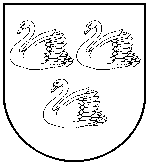 GULBENES NOVADA PAŠVALDĪBAReģ.Nr.90009116327Ābeļu iela 2, Gulbene, Gulbenes nov., LV-4401Tālrunis 64497710, mob.26595362, e-pasts; dome@gulbene.lv, www.gulbene.lv